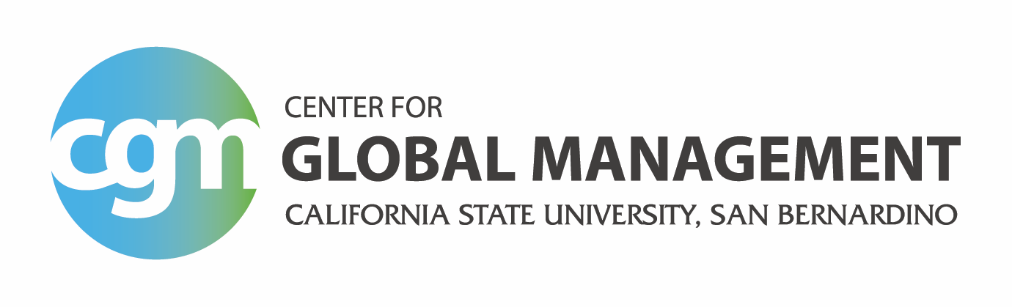 Study Abroad Program Payment Procedure For community members and non-CSUSB studentsHow to pay Application/Program FeesEmail Jamie Ayala at jamie.ayala@csusb.edu and let her know you are ready to pay your application fee/program fee. She will email you back an attachment (Deposit Slip) which you will need to print out and include with your check. Make checks payable to CSUSB and please write your name and CGM country of study abroad in the "Memo" or "For" section.Mail your check AND Deposit Slip to the following address:
CSUSB 
Attn: Bursar Office
5500 University Parkway UH-035
San Bernardino, CA 92407How to pay Tuition FeesCSUSB College of Extended Learning (CEL) will receive required information about student from the Center for Global Management (CGM) to create CSUSB ID numbers.CEL will register students based on the information provided by CGM.Students will need to call (909) 537-5975 to pay over the phone with credit/debit card (Visa, MasterCard, and American Express) or they can send a check by mail. Checks payable to "College of Extended Learning" and please write your name and country of study abroad in the "Memo" or "For" 